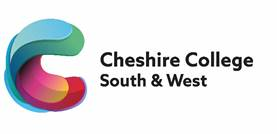 Operations ManagerJob DescriptionMain Purpose of Job:To provide support to the college in order to ensure that it:meets the needs of learners, employers and other stakeholders;  are of the highest possible quality to ensure a positive contribution to learner outcomes and learner/employer satisfaction;  are effective, efficient and provide excellent value for money;  reflect the vision, mission, aims and values of the College;  are innovative, developmental and sector leading; and  promote a culture of excellence and equality.  Key Duties and Responsibilities:To support apprenticeship and worked based delivery teams providing specialist advice regarding eligibility, funding and information on current apprenticeship frameworks or standards and standalone qualifications.To communicate clear changes and updates of funding, compliance and audit requirements to Managers and Staff. To work with MIS and delivery teams to ensure files and evidence meet the requirements for timely claims.To lead and line manage staff providing information, advice and guidance to employers and other stakeholders.To prepare regular reports and statistical returns to enable managers to monitor apprenticeship funding throughout the year against ESFA contracts and maintain administrative systems as appropriateTo prepare achievement data for Managers and monitor data performance.To monitor and manage incentive payments to employers, liaising with finance to ensure that spend is within the allocation.To manage EPA process to ensure all gateway requirements are met.To monitor Apprenticeship and other funded achievements in partnership with Employers to ensure achievements can be claimed.To develop relationships with a range of stakeholders and manage indirect apprenticeship contracts and associated tracking and invoicing arrangements.Support quality improvement arrangements including Apprenticeship Progress Reviews (APRs).To support and work with MIS in preparing for ESFA audit and conducting a schedule of internal auditing of apprenticeship files identifying improvement actions.Attend team meetings as appropriate.To support and contribute to the Self-assessment process for Apprenticeship and worked based learning provision.To conduct and record regular meetings with direct reports.To carry out Personal Development Reviews (PDRs) with direct reports.Take responsibility for self-development in line with College strategic aims.Generic Duties and Responsibilities:Promote a culture of innovation, excellence and equalityReflect the vision, mission and values of the collegeContribute to the development of and ensure compliance with all College policies, procedures and agreementsActively contribute to the risk management of the College.Positively promote and implement the College’s strategies on equality, diversity, safeguarding.Undertake appropriate staff development activities that support personal development and the changing needs of the College and its environmentBe aware of, and responsive to, the changing nature of the College and adopt a flexible and proactive approach to workUndertake such other duties as may reasonably be required commensurate with this grade, at the initial agreed place of work or at other locations in the College catchment areaThis Job Description is current as the date shown.  In consultation with the post-holder, it is liable to variation to reflect changes in the job.Operations ManagerPerson SpecificationUpdated: September 2022Area:Apprenticeships & Employer EngagementSalary:£25,412 - £27,747Hours of Work (Full-time/Part-time):37 hours  Line Manager:Assistant Principal Apprenticeships and Employer Engagement  Responsibility for		 :   To provide specialist advice, support and guidance to teams      delivering Apprenticeships and work-based qualifications in line with funding body and awarding body requirements;:    To monitor the apprenticeship contracts, preparing and      presenting detailed profiles and reports to ensure targets are      achieved;:    To lead the central operations team in providing high quality      advice and guidance to Managers, Staff and stake holders; and:    Promoting and safeguarding the welfare of children and young      persons in line with College policies. Assessment MethodAssessment MethodAssessment MethodAssessment MethodAssessment MethodAssessment MethodAssessment MethodAssessment MethodAssessment MethodAssessment Method*Test = Skills Test/Knowledge Test/Micro Teach/Presentation  *Test = Skills Test/Knowledge Test/Micro Teach/Presentation  Application FormApplication Form*Test*TestInterviewInterviewPsychometric TestingPsychometric TestingQualification CertificatesReferencesEducation and QualificationsEducation and QualificationsEducation and QualificationsEducation and QualificationsEducation and QualificationsEducation and QualificationsEducation and QualificationsEducation and QualificationsEducation and QualificationsEducation and QualificationsEducation and QualificationsEducation and QualificationsEssentialEssentialQualified to Level 3 or equivalentQualified to Level 3 or equivalentGCSE Grade C (4/5) in Maths and English (or equivalent) GCSE Grade C (4/5) in Maths and English (or equivalent) Evidence of continuous professional development Evidence of continuous professional development DesirableDesirableSupervisory/Management QualificationSupervisory/Management QualificationIT qualification or willingness to work to achieve an appropriate standardIT qualification or willingness to work to achieve an appropriate standardSkills and ExperienceSkills and ExperienceSkills and ExperienceSkills and ExperienceSkills and ExperienceSkills and ExperienceSkills and ExperienceSkills and ExperienceSkills and ExperienceSkills and ExperienceSkills and ExperienceSkills and ExperienceEssential Essential Minimum of 3 years’ experience at Supervisory/Management levelMinimum of 3 years’ experience at Supervisory/Management levelExperience of working in the Further Education SectorExperience of working in the Further Education SectorUnderstanding and experience of work based learning in particular apprenticeship provisionUnderstanding and experience of work based learning in particular apprenticeship provisionExcellent Digital Literacy Skills Excellent Digital Literacy Skills Proven ability to organise and planProven ability to organise and planExperience of using appropriate IT packages e.g. Word, Excel and PowerPointExperience of using appropriate IT packages e.g. Word, Excel and PowerPointTo demonstrate an excellent approach to customer service including dealing promptly with internal and external customers and enquiries in an efficient, courteous and welcoming mannerTo demonstrate an excellent approach to customer service including dealing promptly with internal and external customers and enquiries in an efficient, courteous and welcoming mannerDesirableDesirableExperience of audit and funding requirements for apprenticeship provisionExperience of audit and funding requirements for apprenticeship provisionPlanning and delivery of apprenticeshipsPlanning and delivery of apprenticeshipsPersonal AttributesPersonal AttributesPersonal AttributesPersonal AttributesPersonal AttributesPersonal AttributesPersonal AttributesPersonal AttributesPersonal AttributesPersonal AttributesPersonal AttributesPersonal AttributesPersonal AttributesEssentialEssentialSelf-motivation and a willingness to learn and develop new skillsSelf-motivation and a willingness to learn and develop new skillsFlexibility and ability to work under pressureFlexibility and ability to work under pressureAbility and willingness to travel within the local areaAbility and willingness to travel within the local areaAbility to work under minimum supervisionAbility to work under minimum supervisionA genuine desire to take maximum advantage of an excellent learning and career opportunityA genuine desire to take maximum advantage of an excellent learning and career opportunityA positive ‘can do’ attitudeA positive ‘can do’ attitudeRespect for confidentialityRespect for confidentialityOther requirements for employment/engagementOther requirements for employment/engagementOther requirements for employment/engagementOther requirements for employment/engagementOther requirements for employment/engagementOther requirements for employment/engagementOther requirements for employment/engagementOther requirements for employment/engagementOther requirements for employment/engagementOther requirements for employment/engagementOther requirements for employment/engagementOther requirements for employment/engagementOther requirements for employment/engagementEssentialEssentialEnhanced DBSEnhanced DBSEnhanced DBSEnhanced DBSEnhanced DBSEnhanced DBSEnhanced DBSEnhanced DBSEnhanced DBSEnhanced DBSEnhanced DBSEnhanced DBSEnhanced DBS